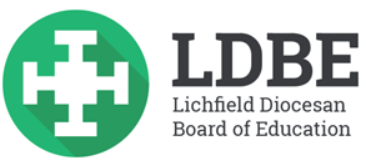 Angela DanielI was headteacher of a VA Primary school in Herefordshire for 12 years, and became head of a VA Primary in Wolverhampton from September 2017. I have a music degree, studied RE to Masters Level and have been a National Leader of Education.Mary GaleAs a retired headteacher I am currently working as an independent consultant, carrying out inspections and advising schools in all phases of education. This involves working as a school improvement partner, external adviser and facilitating training in schools and at the local authority. Sara GoddardCurrently Executive Principal of a large Church of England Academy, Which is judged as SIAMS Outstanding. I have held leadership roles in Church of England primary schools for twenty years. I hold a joint English, Religious Education and teaching degree and have a Master’s Degree in Education Studies.Tom HutchinsonCurrently a Principal of a formerly VA Stand Alone Academy and have led in Catholic and Church of England 11-18 schools for over a decade. I hold a geography degree and have a passion for teaching and learning and providing education that meets the needs of all pupils.Lizzie McWhirterWorking a part time role as RE Adviser for the Diocese of Coventry. A SIAMS inspector, trainer and critical reader I am also a QA Assessor for new inspectors.  A previous lecturer in RE, I have written materials for Collective Worship and RE. Revd Alison MorrisI have been a SIAMS inspector since 2012. I am an Anglican Ordained Priest (NSM) in the diocese of Lichfield serving on the Diocesan Board of Education and St Chad’s Academy Trust. I have extensive experience of educational leadership, including governance in a range of settings including academies. Revd Jason PhillipsI was a pilot inspector for the 2018 framework on behalf of The National Society. Currently an Anglican Priest serving 3 villages and diocesan vocations team having previously served both urban and rural parishes. I have taught in 4 schools - 2 urban deprived schools and two small village schools and have been a Head of 2 schools and a teaching head in one. I have been RE subject leader in all 4 and have 3 Religious studies degrees. Marianne PhillipsI have been a headteacher of 3 schools, the latter judged outstanding by Ofsted and SIAMS. A confident and persuasive manager, I lead by example working to implement rigorous, structures that drive forward teaching and learning within a caring and supportive team environment. Allyson TaylorPreviously Deputy Director of Hereford Diocese now working as the SIAMS Adviser for Oxford Diocese. I have had experience as Headteacher in two church schools,. I inspect across the West Midlands and serve as a trainer and quality assurance assessor for the National SIAMS Training Team. I am also Ofsted trained.Rosemary WoodwardA SIAMS inspector since 2008. I have recently retired from the Lichfield Diocese’s team of Christian Distinctiveness Advisers. Before joining the team, I was a primary school teacher in both Staffordshire and Surrey; I was also involved in the wider world of RE following my study for an MA in the subject. I have led the LDBE’s partnership with Western Kenya for ten years and am now an assessor for the Global Neighbours initiative.